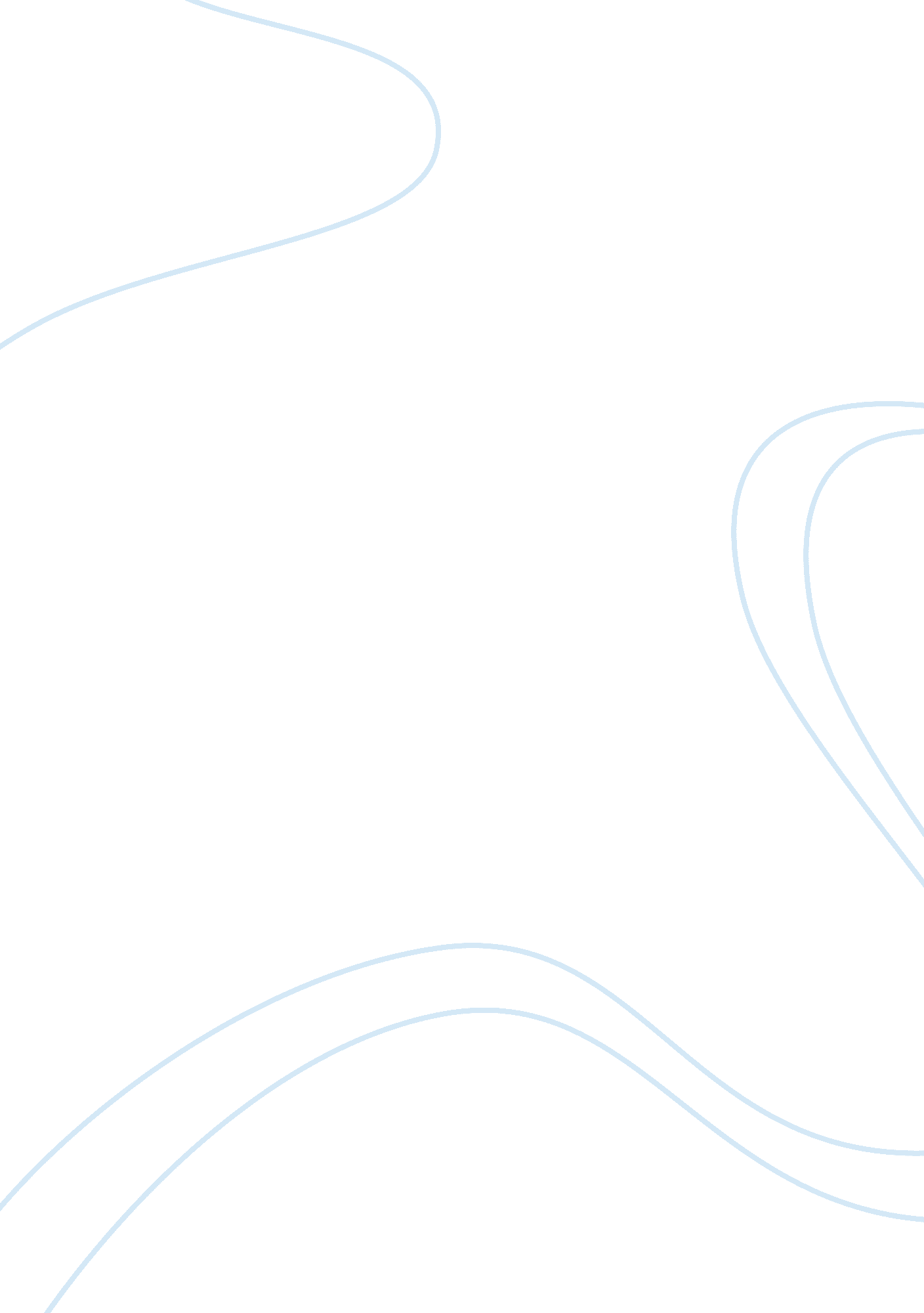 Criteria for performance excellence business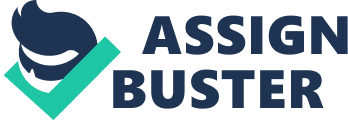 Contents Decision The Baldrige model benefits any organisation whether it is get downing a journey toward public presentation excellence or fine-tuning its current betterment attempts. Use of the Baldrige model leads organisations to place industry best patterns guided by feedback provided by experts. Thus organisations utilizing the this model better and aline procedures, go for measuring and analysis, and strategic planning, farther taking to better determination devising, stronger leading, and greater organisational alliance and success. Standards for public presentation excellence The Baldrige Criteria for Performance Excellence provide a systems position for understanding public presentation direction. They reflect validated, leading-edge direction patterns against which an organisation can mensurate itself. With their credence nationally and internationally as the theoretical account for public presentation excellence, the Criteria represent a common linguistic communication for communicating among organisations for sharing best patterns. The Criteria are besides the footing for the Malcolm Baldrige National Quality Award procedure. The Baldrige standards form an first-class theoretical account of Entire Quality Management ( TQM ) . The standards are divided into seven cardinal classs: Leadership Strategic Planning Customer Focus Measurement, Analysis, and Knowledge Management Workforce Focus Process Management Consequences Each class is scored based on the attack used to turn to the class, how good it is deployed throughout the organisation, the rhythms of larning generated, and its degree of integrating within the organisation. An first-class manner to better your TQM adulthood is to utilize the standards as a self-assessment and so compare your organisation ‘ s methods and procedures with victors of the Baldrige award. An built-in portion of the Baldrige procedure is for victors to portion non proprietary information from their applications so you have a ready-made benchmark for your organisation ‘ s TQM adulthood. As portion of our assignment we would concentrate on the class 4 that is Measurement, Analysis and Knowledge Management and class 5 which is Workforce Focus. Category 4: Measurement, Analysis and Knowledge Management The Measurement, Analysis, and Knowledge Management class looks at how an organisation uses informations to better its operations. This includes how informations is gathered, analyzed, managed every bit good as the usage of information engineering. This class holds 90 points. These 90 points are farther divided into two parts which are Measurement, Analysis, and Improvement of Organizational Performance ( 45 platinums. ) that is how make you mensurate, analyze, and so better organisational public presentation? And Management of Information, Knowledge, and Information Technology ( 45 platinums ) : that is how make you pull off your information, organisational cognition, and information engineering? The division and sub- division of class 4 can be illustrated in the diagram below: 4. 1: Measurement, Analysis, and Improvement of Organizational Performance: This point examines your organisation ‘ s choice and usage of informations and information for public presentation measuring, analysis, and reappraisal in support of organisational planning and public presentation betterment. It serves as a cardinal aggregation and analysis point in an incorporate public presentation measuring and direction system that relies on fiscal and nonfinancial informations and information. Its purpose is to steer your organisation ‘ s procedure direction toward the accomplishment of cardinal organisational consequences and strategic aims, to expect and react to rapid or unexpected organisational or external alterations, and to place best patterns that may be shared. Performance Measurement Here it is largely about how the administration select, collect, align and incorporate informations fro tracking day-to-day operations and overall organizational public presentation. These include advancement related to strategic aims and action programs. They should place the cardinal organizational public presentation steps, both long term and short term fiscal steps. The frequence of tracking these steps every bit good as how they use this information to back up corporate determination devising and invention should be included. Alliance and integrating are cardinal constructs for successful execution and usage of your public presentation measuring system. They are viewed in footings of the extent and effectivity of their usage to run into your public presentation appraisal and betterment demands and your scheme development and executing ; it besides include how the public presentation measuring demands are deployed by senior leader to track group work and process- degree public presentation. Baldrige besides lays accent on the usage of comparative informations and information to cognize the organizational demands to cognize where they stand compared to rivals and the best patterns. Comparative public presentation projections may uncover organizational challenges as where invention is needed. It may besides back up concern analysis and determinations associating to core competencies, partnering and outsourcing. Another point is client informations. Here it is about how the administration makes usage of the voice-of client informations and information to back up operational and strategic determination devising and invention. The end is to accomplish client battle. Voice of client can be in footings of client ailments and feedback for services to better offerings. Measurement legerity is about how you guarantee that your public presentation measuring system is able to react to fast gait turning, unexpected, or external alterations. Performance Analysis and reexamine Here it is about how the administration reappraisals and analyses organizational public presentation and capablenesss. How they use these information to measure organizational success, competitory public presentation, fiscal wellness, and progress comparative to strategic aims and action programs. Besides how the administration uses the information to measure its ability to react rapidly to the altering organizational demands and challenges in the operating environment. Performance Improvement Here is about how the findings from reappraisals are used for lesson learnt and best pattern sharing across sections to better public presentations. It besides includes how the competitory and comparative information is used to project future public presentation. Besides, how these information are used for continual betterment and place chances for invention. How these are deployed to workgroup, functional-level operations, providers, spouses and confederates to guarantee organizational alliance. 4. 2: Management of information, Knowledge, and Information Technology This point examines how your organisation ensures the quality and handiness of needed information, information, package, and hardware for your work force, providers and spouses, confederates, and clients, usually and in the event of an exigency. It besides examines how your organisation physiques and manages its cognition assets. The purpose is to better organisational efficiency and effectivity and to excite invention. Data, information, and knowledge direction This subdivision lays accent on the different belongingss that the administration should concentrate on. That is, how do they pull off organizational informations, information and cognition to guarantee truth, unity and dependability, seasonableness and security and confidentiality? Besides how you make informations and information available to your stakeholders that is workforce, providers, spouses, confederates, and clients. MBNQA besides lays accent on cognition direction that is how make you pull off organisational cognition to carry through the aggregation and transportation of work force cognition, the transportation of relevant cognition from and to clients, providers, spouses, and confederates, the rapid designation, sharing, and execution of best patterns, the assembly and transportation of relevant cognition for usage in your invention and strategic planning procedures Management of information resources and engineering It deals with how you guarantee that hardware and package are dependable, secure, and user-friendly. In the event of an exigency, how do you guarantee the continued handiness of hardware and package systems and the continued handiness of informations and information to efficaciously function clients and concern demands? Category5: Work force focal point 5. 1 Workforce Environment 5. 2 Workforce Battle Research has brought grounds that high degree of psychological wellbeing and employee battle play a cardinal function in presenting some of the of import results that are associated with successful, high acting administrations. ( Robertson and Cooper, 2009 ) . In an interview by Bob Gorman from Robert E. Gorman Communication, Ray Baumruk from Hewitt Associates ( 2006 ) negotiations about three interesting general behaviors that characterise engaged employees. These are: Say: the employee advocators for the administration to colleagues and refers possible employees and clients. Stay: the employee has an intense desire to be a member of the administration despite chances to work elsewhere. Strive: the employee exerts excess clip, attempt and inaugural to lend to the success of the concern. Workforce Performance. ‘ To achieve work force public presentation it is critical for directors or leaders to foremost understand the elements suppressing battle within employees through work force studies and concentrate groups for case. An organizational civilization that works towards accomplishing work force battle should be created to extinguish those inhibiting elements. In an article written by Krugel ( ManpowerGroup Russia & A ; CIS ) published by the Moscow Times ( February 2013 ) , four countries of action are recommended for immediate directors to heighten workforce public presentation: Communicate! Help your people understand alteration. Conversations make alteration direction possible since they clear out uncertainties and confusions employees may hold. Directors can non presume that employees understand ; employees should cognize what precisely is expected from them, what is the administration ‘ s mission, how they contribute to run intoing client ‘ s demands and what is the concern scheme. Provide acquisition and development chances. Employees may experience less secured and frustrated by a sudden decrease of work force or by major alterations in the workplace. Hence they worry about their hereafter in the administration. The same state of affairs is faced by employees who are asked to take on new duties. A solution to this could be to demo such employees you are committed to them by supplying them with larning andA calling development chances. Empower your people. Pull offing alteration frequently means larning toA manage otherwise. This implies altering the traditional bid and control manners of direction to react to the demands of a diverse work force and to retain employees with specialized accomplishments. Harmonizing toA ManpowerGroup Surveys, battle is positively impacted when employees are empowered toA win. Therefore everyone should be treated with regard, their sentiments counted, encouraged toA take ownership ofA their work andA provided with theA authorization they need toA do their occupation good by directors or leaders. Organise work processes to minimise emphasis. Engagement impacts on productiveness and empirical grounds from the ManpowerGroup Russia & A ; CIS research shows that battle is strongly impacted by “ the rightness ofA an employee ‘ s work load, byA the force per unit area he or she experiences atA work, andA by his or her ability toA balance work with household life andA personal involvements. ” Hence excessively much force per unit area on employees and high demands from them will take to their low battle and hapless productiveness. Directors should play aA important function inA prosecuting their employees. They should at least recognise that stressing balance could really take toA higher productiveness. This could be achieved by optimising work procedures. Appraisal of Workforce Engagement. Administrations should do usage of indexs demoing work force battle to measure how engaged their employees are. For case, the institute for employment surveies ( IES ) carried out extended research on specifying and mensurating battle and placing engagement drivers. In 2004, the IES came out with a study on the ‘ Drivers of Employee Engagement ‘ and harmonizing to the study, an engaged employee: believes in the administration plants to do it better understands concern context and the ‘ bigger image ‘ respects co-workers and helps others is willing to ‘ go the excess stat mi ‘ Therefore the latter brings concern benefits. Furthermore, harmonizing to Smythe ( 2007 cited in Certificate in Internal Communication, 2008 ) battle is rather a recent development of older theories of motive and communicating which originates from societal psychological science. Hence authoritative theories of employee motive such as McGregor ‘ s Theory X and Y ( 1960 ) , Hertzberg ‘ Two Factors ‘ ( 1966 ) , Alderfer ‘ s ERG Theory ( 1969 ) and Maslow ‘ s hierarchy of demands ( 1943 ) could be used as indexs of battle. Others, such as absenteeism rate, work force keeping, grudges, safety and productiveness could besides assist to measure employee battle. All these factors should be linked to concern consequences and analysed so as to do betterments to workforce battle and concern consequences. Workforce and Leader Development. Each administration may hold its ain work force development, larning and calling development systems. Nowadays cognition is a critical concern plus, hence administrations should make their best to gaining control and retain that cognition which is significantly stored is employees ‘ heads. A set of nucleus and complementary HR patterns were proposed by Evans ( 2003 ) viz. competence model, enlisting and choice, initiation, public presentation direction, wages and acknowledgment, resource direction, larning environment, preparation and development, calling development, and keeping. In fact all these HR facets are indispensable to accomplish organizational public presentation. Training and development demands of both the leaders and the employees should be identified. Self-directedness in acquisition has been recognised by assorted writers as holding an of import function to play in the fight of endeavors in the 1990s ( Smith et al. 2007 ) and therefore should non be ignored. Harmonizing to a recent BusinessWeek. com/Hay Group study, the 20 best companies in leading portion some common features. They address leading development from assorted dimensions, from jointing how leading behaviour demands to alter to run into the challenges of the hereafter to pull offing their pools of replacements for mission-critical functions and do leading their top precedence despite of bad state of affairss. Baldrige and Other theoretical accounts There are different options to accomplish the Total Quality Management execution for case, the ISO criterions, the Malcolm Baldrige theoretical account and the European Foundation for Quality Management ( EFQM ) Excellence Model. The first quality theoretical account was established in Japan. Business Excellence theoretical account is a important mechanism for polishing the public presentation of administrations, along with national fight. The EFQM theoretical account The EFQM is a non- net income foundation created in 1988 by 14 taking European administrations with the purpose to go the prima force of excellence in Europe. Nowadays, EFQM has a population of 30000 members across the universe. This theoretical account is similar to excellence theoretical accounts used in Japan ( the Deming award ) and America ( the Malcolm Baldrige ) . EFQM is a theoretical account used for self-assessment that an administration of any size can utilize by using the standard. EFQM provides aid to understand the spreads and to happen the appropriate solution. This theoretical account is updated every three old ages to guarantee if it corporates with the current environment. The European Quality Award ( EQA ) was established in 1992 with the purpose to promote and entree the development of quality betterment activities and besides to place the concern excellence companies in Europe. The EFQM provides for counsel through 3 of import constituents: The Fundamental Concept of Excellence The Criteria The Radar The Fundamental Concept of Excellence Achieving Balanced Results It is a must for any administration seeking to accomplish excellence to run into their mission and advancement towards the vision set and besides to run into both the short and long term demands of stakeholders. Adding Value for clients Due to fast traveling tendency clients will be attracted to introducing and originative administration. Leading with vision, Inspiration and Integrity The leaders must move as function theoretical account to determine others so as to accomplish the targeted purpose. Pull offing by procedures The chief vena of administration is the procedures. It must be managed in a structured mode to bring forth stable and uninterrupted consequences. Succeeding through people The administration must value the endowments of its employees and promote them to take part in the empowerment undertakings for the company to accomplish organizational ends. Fostering Creativity and Innovation Administration generates increased value and degrees of public presentation through continual betterment and systematic invention by fall ining the creativeness of their stakeholders. Constructing Partnerships Administration maintains good relationship with assorted spouses that can lend to success. Taking duties for a sustainable hereafter A good civilization must predominate and treat must be ethical as consumers are attracted to such company. The Criteria The Enabler Criteria: Leadership This relates to the behavior that the leaders adopt to ease the accomplishment of mission and vision. Peoples The administration helps to better the accomplishments of the employees and advance justness and equality. In add-on they cater for the proper communicating and honoring people. Scheme The administration reviews its mission and vision and implements it with the construct of uninterrupted betterment. Partnership and Resources It refers how the administration manages and develops its external partnerships and internal resources so as to carry through the mission. Procedures, Products and Services This is related how the administration designs, manages its procedures with the purpose of fulfilling its stakeholders. The Results Criteria: Peoples Consequences Excellent administrations consistently step and achieve outstanding consequences that meet or exceed the demands and outlook of their people. Customer Results Measures what the administration is making to run into the outlook of its targeted clients. Society Consequences It is concerned with what the administration is accomplishing in fulfilling the demands and outlooks of relevant stakeholders within the society. Cardinal Consequences This determines the success of the administration ‘ s scheme and the satisfaction of stakeholders. The Radar This theoretical account can be used to measure the current capablenesss of the administration. Meaning that, the administration can cognize its strengths and chances by executing the RADAR. The application of the RADAR logic helps an administration to: Determine the Results it is aiming to carry through as portion of its policy and scheme devising procedure. Plan and Develop an incorporate set of sound Approaches to present the needed consequences both now and in the hereafter. Deploy the attacks in an efficient manner to guarantee execution. Assess and Review the attacks by monitoring and analyzing the consequences achieved through on-going activities. Comparison between the MBNQA and EFQM: Both are consequences oriented awards Both the awards give maximal weight to client satisfaction consequences The European Quality Award include the impact of society as one of its standards while Baldrige covers this point in the leading standards The Baldrige Awards does non include the fiscal public presentation whereas the European Awards in broad-based due to the inclusion of fiscal public presentation. Analysis The 4th standard of Baldrige which is the Measurement, Analysis and the Knowledge Management is similar to the Radar which is the Assess and Review attacks and their deployment. Both theoretical accounts lay accent on measurement and analyzing past public presentation in order to better their procedures to accomplish the coveted consequences. Besides, the Knowledge Management focuses on the cognition that employees will necessitate to increase their public presentation together with the betterment of the procedures so as to convey advanced solutions. Furthermore, Baldrige and EFQM standards help the administration to cognize where it really stands compared to its challengers and besides where there is range for betterment to cut down the spreads in their procedures and public presentations. The Workforce focal point standard of Baldrige can be compared to that of the People standards in EFQM. The similarity between both is that they take into consideration the importance of an effectual working environment for back uping their forces. The important construct is to hold a motivation work force for the accomplishment of organizational and personal ends. Both theoretical accounts lay accent on counterbalancing and honoring the work force. Such actions will actuate people which will ensue for profiting the administration as many surveies have shown that motivated employees bring forth positive impact on the administration ‘ s public presentation. ISO 9001: 2008 ISO 9001: 2008 Certification has been in topographic point for over a decennary now. Both clients and companies use ISO 9001: 2008 as a method of commanding their quality. ISO 9001: 2008 is an international criterion for quality direction system. The standard provides a model to pull off your concern and guarantee a common sense attack to the direction of your concern activities to systematically accomplish client satisfaction by supplying a set of rules to the company. The eight rules are: Customer focal point organisation It is where the organisation depends on their clients and hence the organisation demand to determine activities around the fulfilment of market demand. Leadership Leadership is needed in order to supply integrity of intent and besides a way. Engagement of people The organisation should make an environment where people become to the full involved in accomplishing the organisational aims. Procedure attack In order to accomplish organisational aims, resources and activities need to be managed as procedures. Systems attack to direction The effectivity and efficiency of an organisation depends on a systemized attack to work activities. Continual betterment An organisation cardinal aim is to follow continual betterment as a portion of mundane civilization. Factual attack to determination devising Effective determinations are based on the logical and intuitive analysis of informations and factual information. Mutually good provider relationships Such relationship between an organisation and its provider will heighten the ability to make value for both of them. The above eight rules are structured into the following 5 major subdivision with decreased certification demands with high accent on continual betterment and client satisfaction. Quality direction system Management duty Resource direction Merchandise realisation Measurement, analysis and betterment ISO 9001: 2008 and Baldrige Merely like baldrige provides a class on work force, in the same manner ISO 9001: 2008 provides a subdivision on resource direction. However the chief difference is that baldrige provides quantifiable informations whose weightage is 85 points and it allows an organisation to self-assess itself whereas ISO does non let to self-assessment and besides ISO allows you to hold portion of your organisation to be ISO certified because of economic ground whereas with baldrige this is non possible. Section 6 of ISO 9001: 2008 Resource direction Section 6 of ISO 9001: 2008 consists of resource direction which relates to resource needed for an organisation which includes human resource, hardware and package. However baldrige negotiations about measuring your work force capableness and capacity demands. Section 6. 1 proviso of resources, here resources can be in footings of work force or machine. The organisation must find and guarantee that the determined resources are available. It should be ensured that the nidation maintain and continually better the effectivity of ISO 9001 system and do certain that client are satisfied whereas baldrige focal point on how to enroll and retain your work force. 6. 2 human resources ; is another critical resource for an organisation and hence ISO 9001 accent on human resource competence and preparation but baldrige makes certain that you organize and pull off your work force. Harmonizing to the general demand people who are executing the undertaking will straight or indirectly affect the conformance of merchandise demand. Therefore the work force must be competent base on instruction, preparation, cognition, accomplishments and experience. However in order to manage this demand the competence must be good defined. In baldrige there is workforce alteration direction which emphasize on altering your work force capableness and capacity demands. The following subdivision which is based on competency, preparation and consciousness makes certain that an organisation must place the preparation needed for each occupation or undertaking and reexamine the spread between the people who perform the occupation to the demands. Baldrige nevertheless focus on transcending public presentation outlooks by forming and pull offing your work force. Furthermore the organisation must place, supply and keep the installations needed to guarantee to accomplish conformance of merchandise. This includes installations like equipment, edifice, conveyance, communicating method and so on. The last subdivision argues that organisation must find and pull off the work environment needed to accomplish the conformance of merchandise demand. One illustration can be the handiness of adequate lighting. Section 8 of ISO 9001: 2008 Measurement, analysis and betterment ISO 9001: 2008 provides a demand for measuring, analysis and betterment. The criterion now requires that measuring and monitoring activities needed to guarantee conformance. Furthermore the achieve betterment must be defined, planned and implemented. In order for this to happen there must be appropriate measurement methods. Baldrige besides focus on public presentation steps which will roll up information on the overall organisational public presentation. Section 8. 2. 1 which is client satisfaction provinces that organisation will supervise information on client satisfaction/dissatisfaction. There must be a system in topographic point which will turn to client ailments and general feedback. Baldrige besides guarantee the effectual usage of voice-of-the-customer informations and information to back up operational and strategic determination devising and invention. Section 8. 2. 2 which is internal audits argues that administration should reexamine their internal audit processs to guarantee the inclusion of duties, demands and methodological analysiss for carry oning the audits. However Baldrige focuses on benchmarking. Furthermore administrations are required to find the measuring and monitoring methods which will be used in order to guarantee that both procedures and merchandise demands are met. Baldrige besides review the public presentation and capablenesss of the organisation. Administrations must take action related to the effects of non-conformity owing to the demand control of nonconforming merchandise. Baldrige besides has a standard on best pattern sharing where the lessons learned are shared. Section 8. 4 consists of analysis of informations where organisation must roll up and analyze informations to find system sustainability and effectives so that betterments can be made. Baldrige focal point on future public presentation. Based on the subdivision on betterment organisation must ease continual betterment through the usage of the quality policy, aims, audit consequences, analysis of informations, disciplinary and preventative action and direction reappraisal. ISO 9001: 2008 clearly establishes top direction duty for an organisation betterment. It besides states that actions taken must forestall return. When reexamining actions taken over clip, organisation must guarantee that repetition happenings are references on the other manus Baldrige focuses on uninterrupted betterment and invention. To reason, Baldrige and ISO are rather similar, the lone difference is that with baldrige you can make benchmarking but with ISO it is non possible. Administrations who applied the Baldrige Performance Excellence Framework The Baldrige model is unambiguously different than any other model for organisational excellence and direction. It contains standards that relate to any organisation in any sector which are as follows: Manufacturing Service Small Business Nonprofit organization Education Healthcare The Baldrige Criteria are recognized globally as a premier excellence model, and about 80 international quality or public presentation excellence awards either utilize the Baldrige Criteria or a derivative of it like for illustration the Japan Quality Award. The award is presented to Nipponese companies exposing first-class overall direction qualities that continue to make new values through the uninterrupted betterment procedure. The “ Fukuiken Saiseikai ” infirmary in Japan is the recent victor of the Japan Quality Award 2012. There are many administrations who have won the Baldrige National Quality Award in the United States. We shall take illustrations of some companies holding won this award which are as follows: “ Motorola Inc. ” which was the first company to hold won the first edition of Baldrige award in twelvemonth 1988 and in 2002 made it twice. Using about 99, 000 employees in 53 different locations in the universe, it aims at holding the highest gross revenues volume in universe markets for electronic constituents and equipment. The lone thing that counts is choice betterment taking to entire client satisfaction. In order to accomplish this, the company made usage of some techniques such as the “ six-sigma quality ” which aims at cut downing the defects rate in the procedures and fabricating consistent merchandises. Second one is the decrease in “ entire rhythm clip ” where the clip a client placed and order and the clip at which it was delivered to him was reduced. Another construct adopted is the “ benchmarking ” plans that were used to compare the procedures, resources, public presentation and merchandises of challengers with that of the company. The company had what they called “ Participative Management Program ” where the employees had the chance to take part in the determination doing procedure of the company assisting in analysing the past public presentations and consequences in order to put strategic aims for the hereafter. “ Ritz-Carlton Hotel Company ” is another large company that has applied the Baldrige Framework. It has 23 concern and resorts hotels in United States and 2 hotels in Australia. The hotel is the victor of the MBNQA in 1992 and 1999. It demarcates itself by being the best in each and every market and is good known for its plans which include participative executive leading, thorough aggregation of information followed by analysis, coordinated planning and the execution stages, and eventually a trained work force whose chief purpose is to fulfill clients. “ Solectron Corporation ” is another administration holding used the Malcolm Baldrige Framework and has been awarded two times in 1991 and 1997. This company is a world-wide provider of electronics design, fabrication, and support services to taking equipment makers. It offers a wide scope of pre-manufacturing, fabrication, and post-manufacturing solutions and employs more than 18, 000 employees at 17 locations around the universe. This company is good known for holding a dedicated work force working towards the ends and aims set by the leaders in order to fulfill its clients and are focused towards accomplishing consequences. “ Sunny Fresh Foods ” ( SFF ) won its award in the twelvemonth 1999 and 2005. With a sum of 380 employees, SFF industries and distributes more than 160 different types of egg-based nutrient merchandises to eating houses, schools, infirmaries, shops, and nutrient processors. SFF was a turning concern as it remained on path and was accomplishing the ends set by the top direction. This was realizable because the company had a motivated pool of employees whose purpose was to upgrade the degree of client satisfaction and sharing good relationship with them doing the company the 2nd best in its peculiar industry. Medrad, a market leader in the fabrication sector employs more than 2000 employees. The company is specialized in developing medical equipments which facilitates the undertaking of physicians to name and handle diseases. It won the Malcolm Baldrige Excellence Award in 2003 and late in twelvemonth 2010. There are two cardinal facets upon which the company based itself in order to travel for excellence. The first 1 is the nucleus values of the company that the employees make usage of where there exists a quality civilization which creates a kind of consciousness on quality betterment. And the 2nd 1 is to accommodate to the invariably altering demands of the clients and be more advanced. The demands of the clients are being identified first so base on this, new or refined machine or equipments are being developed in order to supply the health care sector with the appropriate engineerings. Mauritius Business Excellence Award In the context of Mauritius we have besides an award based on the quality constructs which is named as Mauritius Business Excellence ( MBE ) Award. It was launched in twelvemonth 2008 and its purpose is to actuate Mauritanian enterprisers to follow best concern patterns in the direction of cardinal concerns in order to accomplish higher productiveness by traveling for better public presentation and continual betterment. The standard for the Award are based on the Malcolm-Baldrige Performance Excellence theoretical account and cover the undermentioned cardinal countries of concern: vision and strategic planning, leading, human resource authorization, gross revenues and selling direction, production direction procedures and betterment, measuring, analysis, and knowledge direction, fiscal direction and consequences, Information engineering and invention. In twelvemonth 2010 the Esko Company Limited was awarded with the award for holding good concern schemes and excellence. In 2011 it was the Omnicane Ltd that was awarded with the award. In 2012 Hotel Club Marina was the victor of the Mauritius Business Excellence Award. These three companies are known to hold excel in all the standards set by the MBE Award by usually puting strategic ends and aims by their top leaders, supplying quality goods and services to the clients, holding a motivated work force, conveying advanced thoughts or constructs to the concern, utilizing up-to-date engineerings, obtaining good consequences in footings fiscal facets and increasing degree of client satisfaction. These companies have besides contributed tremendously to the environment. They are in favor for the rejuvenation of the island where they have participated in the sustainable development plans of Mauritius. These administrations have contributed in the Corporate Social Responsibility plans where they have finally worked with Mauritian ONG ‘ s for the public assistance of the different societies in the island and have contributed in many of the environmental undertakings. Decision 